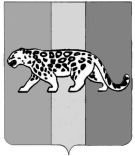 ПРИМОРСКИЙ КРАЙ АДМИНИСТРАЦИЯ  НАДЕЖДИНСКОГО МУНИЦИПАЛЬНОГО РАЙОНАПОСТАНОВЛЕНИЕ10.05.2018			с. Вольно-Надеждинское				№ 223О назначении Аркадьевой Ж.М. исполняющим обязанности главы администрации Надеждинского муниципального района Руководствуясь частью 41 статьи 42 Устава Надеждинского муниципального района, администрация Надеждинского муниципального района ПОСТАНОВЛЯЕТ:1. На время ежегодного оплачиваемого отпуска главы администрации Надеждинского муниципального района с  21 мая   2018 года по 08 июня    2018 года назначить исполняющим обязанности главы администрации Надеждинского муниципального района первого заместителя главы администрации Надеждинского муниципального района АРКАДЬЕВУ Жанну Михайловну.Глава администрации Надеждинского муниципального района		  			      А.Н. Губарев